Warden Monthly Report                                                               STEYNING, BRAMBER AND UPPER BEEDINGDECEMBER 2023ASB crimeSteyningWe were made aware of a group of people that have been meeting at the Steyning Centre and causing problems inside the foyer and play fighting outside which has been seen as intimidating. We watched the CCTV and were able to identify some members of the group, although they were not the ones involved in the fighting. We spoke with them and made them aware of the situation.While on patrol a resident informed us of people riding a scooter/moped without a helmet or number plate. We advised they contact the police should this happen again and will check the area on our patrols.A resident contacted us regarding ball bearings that had been fired at their property. They have reported this to the police. We visited the resident to try and identify where the ball bearings are being fired from, which we believe we have been able to narrow down. This area will be included in our patrols to try and identify those responsible and stop the behaviour. While visiting the resident that made the report, a neighbour came and spoke to us about their parked cars also being hit by ball bearings over the last few months. We have contacted the police to see if they have any more information on this situation.We were made aware of cannabis use in the MPF, we will patrol at the times given and have made the Police Community Support Officers (PCSOs) aware.BramberWe received a report that there is cannabis use taking place at Bramber Castle. We have made the PCSO aware, we and the PCSOs check on this location as part of our patrol and will schedule in extra visits to the area.Upper BeedingThe Parish Clerk made us aware of vandalism that has happened on the new railway signs that have recently been installed. We will be adding this area to our patrols.Updates from NovemberWe had a catch up with the PCSO that covers Steyning, Bramber and Upper Beeding.No further reports were made of the people causing problems at Fletchers Croft, the person with the loudspeaker at the bus shelter or playing loud music on Collage Hill/The Crescent. No further action needed.Parking/vehiclesSteyningA person working in one of the shops contacted us regarding a vehicle that was blocking the pedestrian access to the footpath on Tanyard Lane. We issued a parking alert to the vehicle and came across the owner so were able to point out the obstruction.A car was parked on the double yellow lines on Jarvis Lane. This issue has been reported to us previously as cars parking in this particular location, causes passing traffic to be driven close to properties which has caused damage in the past.  We have passed on the details to the Civil Enforcement Officers (CEO’s – Parking Wardens) who will be including it on their patrols.BramberNone to report.Upper BeedingNone to report.Fly tipping/littering/graffitiSteyningWe removed some stickers that were advertising a smoking shop on the lamp posts along the footpath between the primary school and Reads Walk.While on a vehicle patrol, we came across car tyres, building materials and garden waste that had been dumped on the top of Titch Hill. This was reported as flyposting to Horsham District Council (HDC) for removal.BramberNone to report.Upper BeedingSix bags (unknown content) had been left at Five Ways car park on Beeding Hill. This was reported as flyposting to HDC for removal.Community engagement/events/meetingsWe completed mandatory refresher online training for HDC (Horsham District Council) on Fire Safety and Harassment and Bullying. We also attended Fuel Poverty Training provided by Citizens Advice.We have been researching and applying for funding for two projects that we are organising. We have applied to the Wilson Memorial Trust and Making a Difference Locally charities to try and raise money for the Boardgame Café that we are launching on the 9th of January at the Penfold Hall, Steyning between 3:15 and 5:15pm and is free for anyone to attend. We are also trying to find funding to renovate a disused room in Dingemans into a dedicated games room. We are being supported by the Steyning Community Partnership on both of these projects. 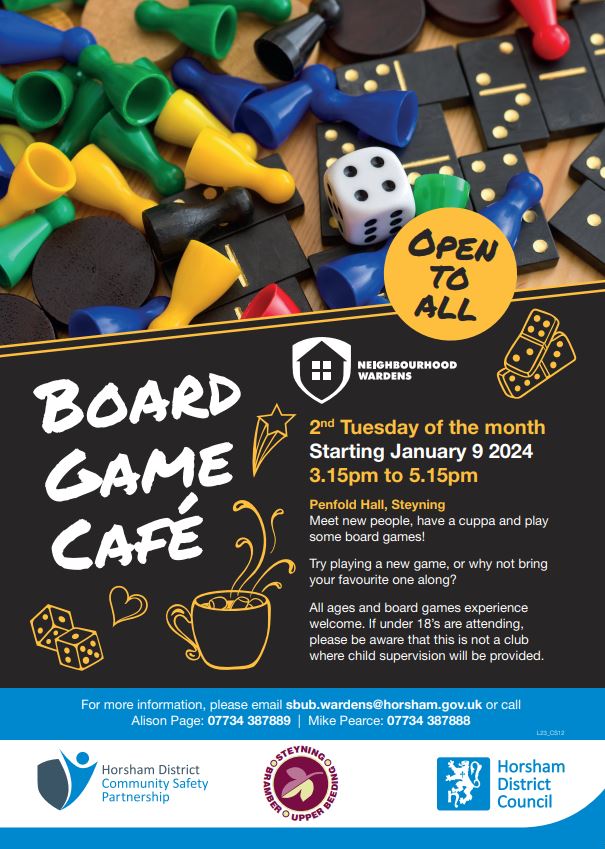 UpdateWe have been successful in our application for funding from the MADL charity and have been awarded £500 to support our boardgame café and games room projects.Every month we are holding a drop-in session so residents can come and speak to us in person if needed. This month, we were at the library. Our next drop-in will be on the 13th of January between 14:00-15:30 at Beeding and Bramber Village Hall at the Repair Café.Steyning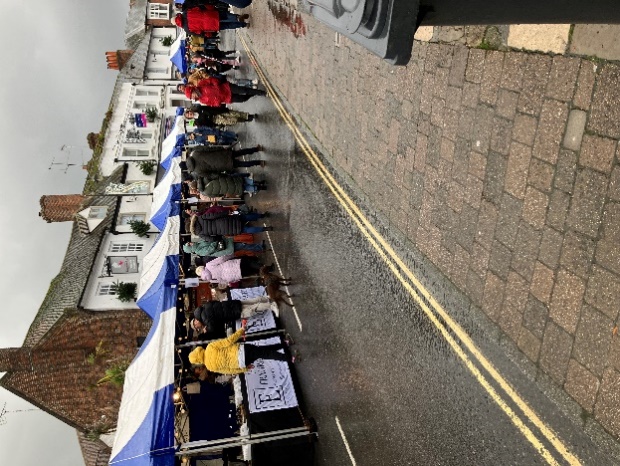 We attended the Farmers Market and spoke with a lot of residents.We attended the Christmas at Steyning event and helped with the road closures in the morning. We patrolled throughout the event and assisted with escorting a van that needed to move once the event had begun to keep the visitors safe. We also kept an eye on the road closure signs to make sure they hadn’t blown over in the wind and gave directions to drivers as needed.BramberNone to report.Upper BeedingNone to report.Patrols (foot/visible and car)SteyningHigh StreetBus ShelterMPFFletchers CroftBramberBramber Castle and nearby footpath/train line signsBotolph’s ChurchUpper BeedingPlaying fieldSmall dole skate parkBeeding Hill/Truleigh HillOlder, vulnerable people and youthSteyningWhile on patrol we came across two young people that were play fighting by the primary school. We spoke to them about how it can look to others and the young children that were coming out of school. They stopped fighting but unfortunately as one was leaving, they said a homophobic term which we then had to explain was offensive.We spoke with a group of young people that were at the bus shelter, which included one of the people that we had spoken to earlier on in the day that had been play fighting.There was a group of young people playing football across the road to Fletchers Croft car park. Although they were being respectful of cars coming in and out of the car park, we spoke about road safety and advised another spot may be safer for them to play in.We have been made aware of a group of young people potentially spending time at the BT building. We had a look around the building and it is not obvious that groups of people are spending time here but will include it on our patrols to investigate further. We ran our social club at Dingemans. The residents were excited to hear our news about receiving funding to establish a games room. We helped with putting up their Christmas tree for their Christmas celebrations at the weekend.BramberNone to report.Upper BeedingNone to report.Dog related issuesNone to report.CyclingNone to report.Parish specific/otherSteyningWe were made aware of a floor plaque that is quite slippery in the rain and icy weather. We made the HDC properties and car parks teams aware of the hazard.We reported a broken drain cover on Shooting Field to West Sussex County Council for a repair. This has been acknowledged and a cone placed on the drain cover.A Tanyard Lane resident informed us that the sign to the Health Centre keeps turning to face the wrong direction. We have passed this report onto Wes Sussex County Council highways team.The daughter of a resident contacted us regarding her mother’s cat that had gone missing. Her mother was in hospital and the daughter does not live locally. We advised that she put a photo on the local Facebook pages and contact the vets in the area.While on patrol at Fletchers Croft, we came across a canister of fuel that had been left behind by contractors cutting back the hedges. We contacted HDC to inform them that we collected the canister.BramberNone to report.Upper BeedingA resident contacted us regarding damage caused to the grass verge on Manor Road and enquired about implementing size or weight restrictions for vehicles along the road. We passed on the details for where to report the damage to and gave information on how to apply for a Traffic Regulation Order (TRO) which would be required to apply restrictions to the road.Hi vis Patrol hours TOTAL: 76ASB incidents TOTAL:ASB incidents TOTAL:33Foot - Steyning/Bramber/Upper Beeding27/8/18NoiseNoise00Vehicle - Steyning/Bramber/Upper Beeding12/3/8Neighbours Neighbours 00Notices/warnings TOTAL:3Driving/vehiclesDriving/vehicles33Verbal warning2BicyclesBicycles00Parking alert1AlcoholAlcohol00Yellow card warning (ASB)0Community Protection Warning/Notice0Fixed Penalty Notice0Clear up/disposal reports TOTAL:Clear up/disposal reports TOTAL:99Reports into Police TOTAL:4Fly tipping / flypostingFly tipping / flyposting55Phone (including 101 and 999)0GraffitiGraffiti00Online1Dog foulingDog fouling00Intelligence report0LitterLitter00Verbal3Drug litterDrug litter00E-CINS (multi-agency reporting)0HazardsHazards44Media Reports TOTAL:2Press release/Community magazines0Social media posts22Community events attendedCommunity events attended3Admin, Training, Meetings & Events65.7565.75School contactSchool contact2Vulnerable people welfare checks55Youth engagementYouth engagement5Signposting33Reports to DVLAReports to DVLA0Safeguarding referral00Reports to Operation CrackdownReports to Operation Crackdown0